Name:___________________________________ 		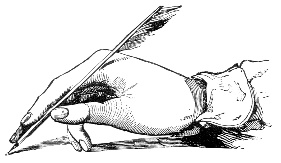 Never Heard the Word – ROLES AND RESPONSIBILITIESRoleText Map SymbolResponsibilityPlaywrightPerformerUnderstudyLight designerSound designerSet designerCostume designerTechnicianDirectorStage managerTheatre manager